МУНИЦИПАЛЬНЫЙ ЭТАП ВСЕРОССИЙСКОЙ ОЛИМПИАДЫ ШКОЛЬНИКОВ ЛЕНИНГРАДСКОЙ ОБЛАСТИПО ИСКУССТВУ (МИРОВОЙ ХУДОЖЕСТВЕННОЙ КУЛЬТУРЕ)В 2019 – 2020 УЧЕБНОМ ГОДУОЛИМПИАДНЫЕ ЗАДАНИЯ ДЛЯ 11  КЛАССОВЗадание 1. Даны слова. 1. Запишите их в таблицу. 2. Дайте им лаконичное пояснение, определение. 3. Напишите названия культурно-исторических эпох, к которым относятся найденные слова. 4. Приведите ОДИН показательный образец искусства одной из определенных вами эпох. Кратко поясните выбор.ротонда, аркбутаны, табуларий, витраж, арка, ратуша, Колизей, пинакли, аканф, гекзаметрТаблица к заданию.Задание 2. Дана репродукция работы скульптора Луизы Буржуа. 1. Напишите 15 определений (одиночных или развернутых), которые помогут воспроизвести, порождаемое скульптурой настроение. 2. Дайте произведению название. 3. Дайте не более пяти пояснений выбора названия. 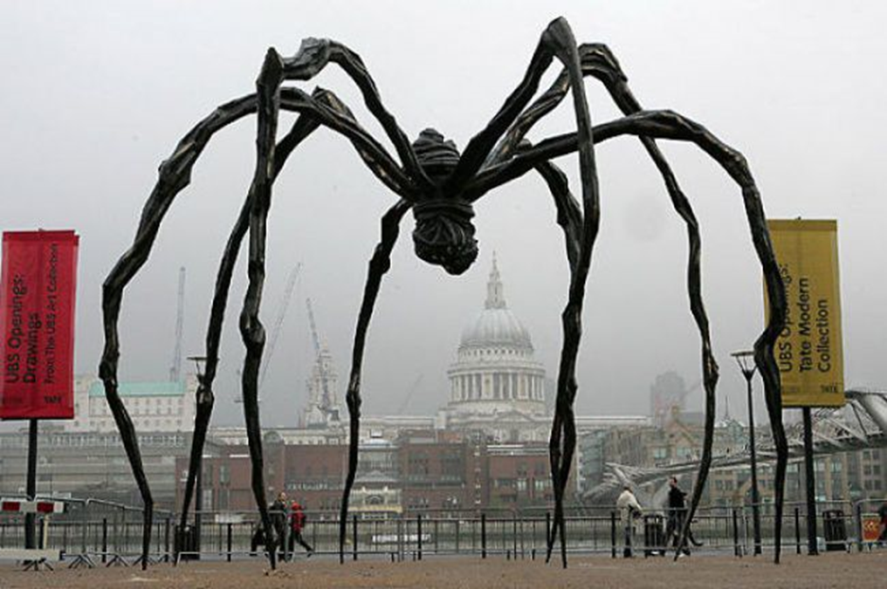 Задание 3. 1. Напишите фамилии авторов и названия произведений искусства, в которых основополагающим, доминантным является красный  цвет (не более 3 примеров).2. Определите и опишите кратко функцию цвета в этих произведениях, эмоциональную доминанту каждого из них. Обоснуйте ответ.3. Сделайте вывод-обобщение о функциях и возможностях красного цвета в искусстве.Примерный вариант ответаЗадание 4. Вам предложили составить программу кинолектория по произведениям русской  классической литературы и представили проспект имеющихся в наличии фильмов. По кадрам, представленным в проспекте, определите:1. Сколько фильмов в Вашем распоряжении.2. Напишите их названия.3. Укажите, автора произведений русской литературы, по которому вам нужно составить программу кинолектория.4. Укажите язык оригинала художественного произведения.5. Подчеркните название фильма, который не подходит к предложенной проблематикекинолектория.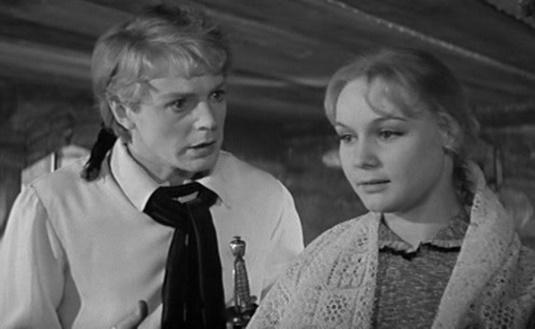 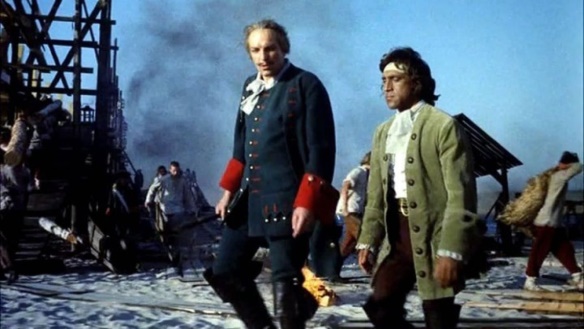 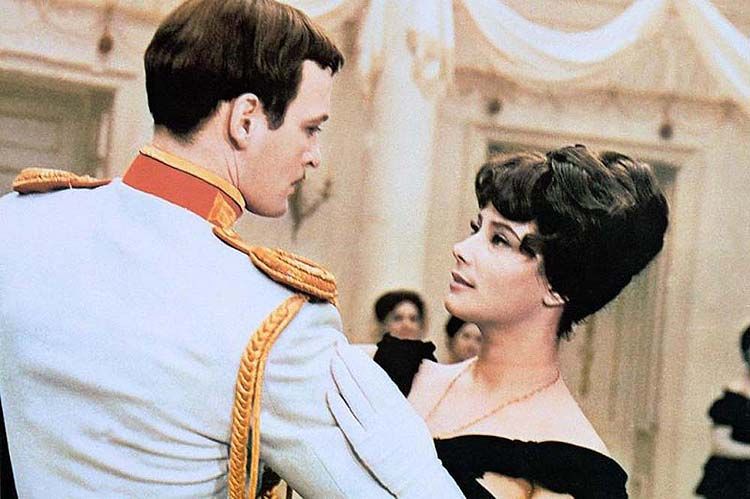 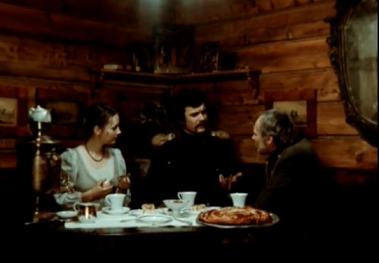 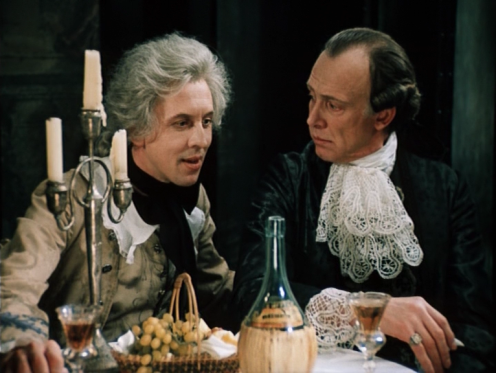 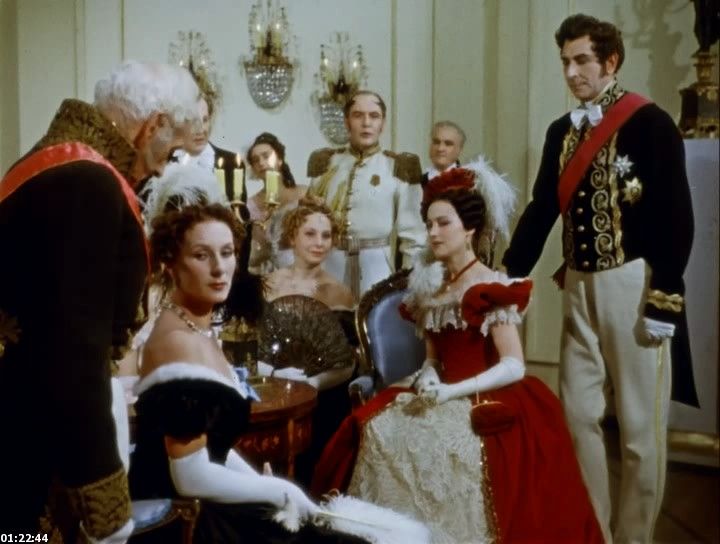 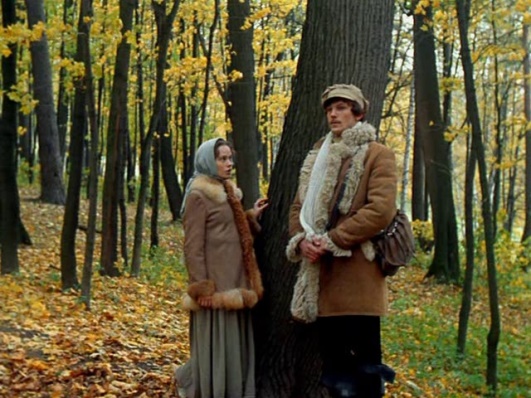 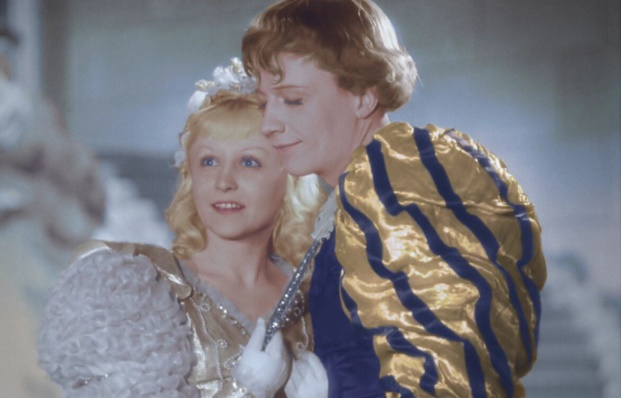 СловаОпределенияКультурно-исторические эпохи: Культурно-исторические эпохи: Образец искусства, пояснения выбора:  Образец искусства, пояснения выбора:  15 определений: Название – Пояснение – АвторПроизведениеФункция цветаВывод-обобщение о функциях и возможностях красного цвета в искусствеВывод-обобщение о функциях и возможностях красного цвета в искусствеВывод-обобщение о функциях и возможностях красного цвета в искусстве